КОНКУРСНОЕ ЗАДАНИЕ КОМПЕТЕНЦИИ«Флористика юниоры»(наименование этапа) Чемпионата по профессиональному мастерству «Профессионалы» в 2024 г.2024 г.Конкурсное задание разработано экспертным сообществом и утверждено Менеджером компетенции, в котором установлены нижеследующие правила и необходимые требования владения профессиональными навыками для участия в соревнованиях по профессиональному мастерству.Конкурсное задание включает в себя следующие разделы:1.	ОСНОВНЫЕ ТРЕБОВАНИЯ КОМПЕТЕНЦИИ	31.1. ОБЩИЕ СВЕДЕНИЯ О ТРЕБОВАНИЯХ КОМПЕТЕНЦИИ	31.2. ПЕРЕЧЕНЬ ПРОФЕССИОНАЛЬНЫХ ЗАДАЧ СПЕЦИАЛИСТА ПО КОМПЕТЕНЦИИ «Флористика»	31.3. ТРЕБОВАНИЯ К СХЕМЕ ОЦЕНКИ	101.4. СПЕЦИФИКАЦИЯ ОЦЕНКИ КОМПЕТЕНЦИИ	101.5.2. Структура модулей конкурсного задания (инвариант/вариатив)	132. СПЕЦИАЛЬНЫЕ ПРАВИЛА КОМПЕТЕНЦИИ	172.1. Личный инструмент конкурсанта	183. Приложения	25ИСПОЛЬЗУЕМЫЕ СОКРАЩЕНИЯТК – требования компетенцииВИК – визуально-измерительный контрольКЗ – конкурсное заданиеИЛ – инфраструктурный листКО – критерии оценкиПЗ – план застройки площадки компетенцииЛИК – личный инструмент конкурсантаРЧ – региональный чемпионатОСНОВНЫЕ ТРЕБОВАНИЯ КОМПЕТЕНЦИИ1.1. ОБЩИЕ СВЕДЕНИЯ О ТРЕБОВАНИЯХ КОМПЕТЕНЦИИТребования компетенции (ТК) «Флористика юниоры» определяют знания, умения, навыки и трудовые функции, которые лежат в основе наиболее актуальных требований работодателей отрасли. Целью соревнований по компетенции является демонстрация лучших практик и высокого уровня выполнения работы по соответствующей рабочей специальности. Требования компетенции являются руководством для подготовки конкурентоспособных, высококвалифицированных специалистов и участия их в конкурсах профессионального мастерства.В соревнованиях по компетенции проверка знаний, умений, навыков и трудовых функций осуществляется посредством оценки выполнения практической работы. Требования компетенции разделены на четкие разделы с номерами и заголовками, каждому разделу назначен процент относительной важности, сумма которых составляет 100.1.2. ПЕРЕЧЕНЬ ПРОФЕССИОНАЛЬНЫХ ЗАДАЧ СПЕЦИАЛИСТА ПО КОМПЕТЕНЦИИ «Флористика»Таблица №1Перечень профессиональных задач специалиста1.3. ТРЕБОВАНИЯ К СХЕМЕ ОЦЕНКИСумма баллов, присуждаемых по каждому аспекту, должна попадать в диапазон баллов, определенных для каждого раздела компетенции, обозначенных в требованиях и указанных в таблице №2.Таблица №2Матрица пересчета требований компетенции в критерии оценки1.4. СПЕЦИФИКАЦИЯ ОЦЕНКИ КОМПЕТЕНЦИИОценка Конкурсного задания будет основываться на критериях, указанных в таблице №3:Таблица №3Оценка конкурсного задания1.5. КОНКУРСНОЕ ЗАДАНИЕВозрастной ценз: от 14 лет.Общая продолжительность Конкурсного задания: 12 ч.Количество конкурсных дней: 3 дняПродолжительность выполнения модулей не должна превышать 4 часов в один конкурсный день. Вне зависимости от количества модулей, КЗ должно включать оценку по каждому из разделов требований компетенции.Оценка знаний участника должна проводиться через практическое выполнение Конкурсного задания. В дополнение могут учитываться требования работодателей для проверки теоретических знаний / оценки квалификации.1.5.1. Разработка/выбор конкурсного задания (ссылка на ЯндексДиск с матрицей, заполненной в Excel)Конкурсное задание состоит из 6 модулей, включает обязательную к выполнению часть (инвариант) – 4 модулей (модуль А, модуль Б, модуль Г модуль Е), и вариативную часть – 2 модуля (модуль В, модуль Д). Общее количество баллов конкурсного задания составляет 100.Обязательная к выполнению часть (инвариант) выполняется всеми регионами без исключения на всех уровнях чемпионатов.Количество модулей из вариативной части, выбирается регионом самостоятельно (для регионального чемпионата) в зависимости от материальных возможностей площадки соревнований и потребностей работодателей региона в соответствующих специалистах. В случае если ни один из модулей вариативной части не подходит под запрос работодателя конкретного региона, то вариативный(е) модуль(и) формируется регионом самостоятельно под запрос работодателя. При этом, время на выполнение модуля(ей) и количество баллов в критериях оценки по аспектам не меняются (Приложение 3. Матрица конкурсного задания).Если какой-либо модуль вариативной части не выполняется, то время, отведенное на выполнение данного модуля, не перераспределяется и участники получают за этот модуль 0 баллов.Таблица №4Матрица конкурсного заданияИнструкция по заполнению матрицы конкурсного задания (Приложение № 2)1.5.2. Структура модулей конкурсного задания (инвариант/вариатив)Модуль А.  Витрина магазина Время на выполнение модуля 2,5 часа.Задания: Модуль Б.  БукетВремя на выполнение модуля 2 часа.Задания: Модуль В.  КомпозицияВремя на выполнение модуля 2 часа.Задания: Модуль Г.  Украшение на головуВремя на выполнение модуля 1,5 часа.Задания: Модуль Д.  Украшение на рукуВремя на выполнение модуля 1 час.Задания: Модуль Е.  Украшение для невесты, заменяющее букетВремя на выполнение модуля 3 часа.Задания: 2. СПЕЦИАЛЬНЫЕ ПРАВИЛА КОМПЕТЕНЦИИРазработка конкурсного задания ведется командой по управлению компетенцией. Конкурсное задание публикуется в открытых источниках в порядке, установленном регламентирующими документами. Тему конкурсного задания, техническое задание и указанные Приложения участники получают в день выполнения модуля за 15 минут до старта.Главный эксперт чемпионата в регионе самостоятельно разрабатывает КЗ, Приложения 1-7 (ориентируясь на шаблоны) в соответствии с выбранными модулями и согласовывает его с Менеджером компетенции. В день Д–1 запрещено использование мобильных телефонов, аудио и видео записывающих устройств в зоне рабочей площадки компетенции конкурсантами и экспертами (исключение для главного эксперта, технического администратора площадки и руководителя групп оценки). Запрещено фиксировать находящиеся на рабочей площадке конкурсанта расходные материалы, застройку, оборудование и инструменты.2.1. Личный инструмент конкурсантаКонкурсанты должны использовать свои собственные инструменты (а также адаптеры для электроприборов в случае необходимости). Инструмент - это приспособление, которое использует профессионал в своей работе.Техническая поддержка - это материалы/средства, способные помочь в выполнении модуля. Технические средства, перечисленные ниже, могут быть задействованы при создании цветочного дизайна и быть его частью:●	клей;●	нитки;●	скрепки;Такие инструменты, как кензан, не могут быть частью дизайна и должны быть использованы исключительно в качестве инструментов.ЛИК неопределенный, т.е. можно привезти оборудование по списку, кроме запрещенных приспособлений и оборудования. ЛИК является рекомендованным набором инструмента. Участник не может применять дополнительные инструменты и аксессуары, которые не указаны в списке и являются запрещенными.2.2. Материалы, оборудование и инструменты, запрещенные на площадкеКонкурсантам запрещено использовать любые уникальные материалы и домашние заготовки.Конкурсанты не должны демонтировать или повторно использовать любые материалы, использованные в предыдущих модулях (за исключением растительного материала, использованного в Модуле А Витрина магазина).Все виды спреев, включая спреевые клеи и цветные спреи.3. ПриложенияИнфраструктурный листПлан застройкиКритерии оценки Лист согласования комплекта конкурсной документации с индустриальным экспертомПрограмма проведения регионального этапа чемпионата (шаблон)Приложение №1 Описание компетенции ФлористикаПриложение №2 Инструкция по заполнению матрицы конкурсного заданияПриложение №3 Матрица конкурсного заданияПриложение №4 Инструкция по охране труда по компетенции «Флористика».Приложение № 5 Шаблон накладной для формирования розничных цен в модуле А – Витрина магазинаПриложение № 7 Варианты фотоприложений и тем к заданиюПриложение № 8 Варианты состава сюрпризных коробок№ п/пРазделВажность в %1Организация работ и самоорганизация                            11- Специалист должен знать и понимать:•	возможности и характеристики индустрии флористики и точки ее пересечения с другими профессиями;•	принципы и элементы цветочного дизайна;•	законодательство, обязательства, документы и технологии в области обеспечения здоровья и безопасности;•	важность организации труда и расстановки приоритетов;•	важность правильно планировать рабочее время;•	способы минимизировать отходы и издержки;•	принципы экологической устойчивости в рамках индустрии.   - Специалист должен уметь:быть креативным, артистичным, оригинальным и изобретательным;проявлять инициативу;быть гибким и адаптированным к изменяющимся обстоятельствам;постоянно развиваться в профессиональном плане для того, чтобы оставаться в курсе актуальных трендов, новых идей, стилей и материалов;демонстрировать готовность пробовать новые методы и принимать изменения;эффективно планировать и организовать труд для лучшего использования имеющихся ресурсов;планировать проекты различных масштабов и различной сложности;работать, соблюдая нормы и технологии в области обеспечения здоровья и безопасности;работать в условиях сжатых сроков и успеть вовремя выполнять намеченную работу;работать эффективно, проявляя инициативу, и демонстрировать высокую степень самостоятельности в вопросах методов работы.2Уход за материалами и инструментами                    11Специалист должен знать и понимать:виды цветов и ботанических материалов;верную терминологию для всех растительных материалов;требования к хранению материалов;правильное обращение с материалами и их наиболее соответствующее применение для того или иного проекта;способы хранения срезанных цветов и растений;сезоны роста и цветения растений и использование различных ботанических материалов;уход за материалами после сборки/срезки.инструменты и оборудование, используемые во флористике;надлежащее применение и методы использования инструментовСпециалист должен уметь:бережно обращаться со всеми ботаническими материалами; обрабатывать и подготавливать ботанические материалы для дизайна;следить за состоянием ботанических материалов;хранить ботанические материалы при правильной температуре;должным образом ухаживать за искусственными материалами, контейнерами, высушенными материалами и другими материалами, используемыми при создании дизайна;выбирать инструменты и оборудование и использовать их соответствующим образом.3Компетенции в сфере деловых коммуникаций (Бизнес и коммуникации)11Специалист должен знать и понимать:важность умения завоевать и удерживать доверие клиента, правильно интерпретировать первоначальные инструкции;важность создания и поддержания продуктивных рабочих отношений с коллегами и другими профессионалами в рамках проекта;важность умения понять пожелания клиента, правильно трактуя первоначальные инструкции.Специалист должен уметь:создавать дизайн магазина, используя ботанические материалы и, при необходимости, мебель, стойки, вазы, контейнеры и аксессуары;выбирать и использовать материалы, учитывая этические аспекты вопроса;выбирать и использовать соответствующие тому или иному продукту материалы;правильно толковать экологические требования в отношении продукта;внимательно относиться к просьбам клиента;проводить практические презентации на отраслевых ярмарках;верно соблюдать временные рамки;подготавливать цветочные работы к соответствующей их категории безопасной транспортировке.4Концепция флористического дизайна38Специалист должен знать и понимать:теорию композиции, цвета, дизайна и техник;доводы в пользу темы;актуальные тренды и стили в интерьерном и цветочном дизайне;важность сочетания цветочного дизайна с его физическим окружением;культурные различия и их воздействие на флористику - например, свадьбы и другие социальные события.Специалист должен уметь:интерпретировать задания;применять элементы и принципы дизайна в соответствии с продуктом;обеспечивать преобладание ботанических материалов в дизайне;отбирать ботанические материалы, контейнеры, технические приспособления/материалы и декоративные аксессуары для создания запланированного дизайна;составлять дизайн цветочного стенда, раскрывающий тему;составлять дизайн цветочных стендов, соответствующих событию;составлять дизайн цветочных стендов, подходящих к той обстановке, в которой они будут выставляться;составлять дизайн цветочных стендов, которые могут отражать как привычный, так и инновационный дизайн;передавать через дизайн чувства и идеи;эффективно использовать акценты, контрасты и комбинации цветов для создания гармонии в дизайне;использовать цвета и распределять комбинации тонов и оттенков в композиции.5Основы создания цветочных композиций5Специалист должен знать и понимать:как обращаться с ботаническими материалами и использовать их в цветочных дизайнах; как подготавливать ботанические материалы для цветочных дизайнов;важность опрятности и поддержания рабочего места в чистоте;методы систематической и эффективной работы.Специалист должен уметь:работать аккуратно и рационально; эффективно расставлять приоритеты в работе в зависимости от ситуации;создавать и оформлять цветочный дизайн в соответствии с продуктом (заказом);создавать цветочные стенды и выставлять ботанические материалы на продажу в различных условиях;создавать индивидуальные цветочные композиции;создавать цветочные стенды, следуя одной теме и раскрывая ее;выбирать и использовать подходящие методы для превращения декорации в самостоятельную композицию согласно задаче.6Флористическое оформление помещений6Специалист должен знать и понимать:значение таких декораций, как подвесные, напольные стенды и настенные дизайны, разделяющие пространство комнат для интерьеров;как цветочный дизайн оказывает влияние на окружающую обстановку в соответствии с идеей;влияние отопления, вентиляции и освещения на цветочный дизайн.Специалист должен уметь:создавать декорации для интерьеров, используя подходящие методы и/или комбинации методов;создавать большие и сложные стенды, соответствующие таким случаям, как фестиваль или корпоративное событие;создавать цветочные стенды для различных событий и мероприятий;использовать техники, необходимые для создания навесных дизайнерских инсталляций, а также стендов, настенного дизайна и т.д.;создавать цветочные стенды, соответствующие теме и раскрывающие ее.7Флористические работы с использованием горшечных растений6Специалист должен знать и понимать:виды растений, которые можно использовать для оформления стендов в интерьерах и экстерьерах;знать о растениях: корректную терминологию, правила хранения растений, правильное обращение и наиболее подходящее применение растений в отношении конкретного дизайна, способы заботы и поддержания долгой жизни растений, правила ухода и содержания, сезоны роста и цветения растений, как растения реагируют на различную окружающую среду;как растения могут быть использованы в стендах;использование различных средств для роста и содержания растений в горшках;типы контейнеров, используемых для хранения и экспонирования растений;правила охраны здоровья и безопасности при обращении с растениями.Специалист должен уметь:создавать цветочные композиции, используя растения, соответствующие каждому случаю, мероприятию или теме;заботиться о растениях для продления срока их жизни до и во время использования;применять соответствующие меры по безопасности и охране здоровья во время работы с растительными стендами;использовать подходящие контейнеры для выставления и хранения растений;использовать подходящие грунты для растений в контейнерах.8Свадебная флористика6Специалист должен знать и понимать:свадебную стилистику;культурное и религиозное влияние на свадебные торжества;потенциальные места для проведения свадеб;темы, связанные со свадьбами;бюджетные ограничений при планировании свадьбы;влияние сезона на флористические работы;Специалист должен уметь:создавать дизайн и подготавливать цветочные работы таким образом, чтобы они подходили к стилю свадьбы, ее масштабу и характеру;создавать дизайн и подготавливать полный спектр цветочных композиций для свадьбы, включая подходящие большие и сложные стенды;создавать подходящие дизайну цветочные работы, которые подчеркивают характер, личность и внешность невесты.9Флористика на особые случаи6Специалист должен знать и понимать:виды и масштабы особых заказовСпециалист должен уметь:правильно трактовать задачу, определяя требования, темы и дизайн цветочных композиций; создавать дизайн цветочных композиций в соответствии с заданием;создавать и контролировать установку цветочных композиций;следить за качеством рабочего процесса для обеспечения образцового выполнения заказа;управлять ожиданиями клиента по конкретному проекту;работать в напряженных условиях в рамках особых и высокопрофильных проектов.Всего100Критерий/МодульКритерий/МодульКритерий/МодульКритерий/МодульКритерий/МодульКритерий/МодульКритерий/МодульКритерий/МодульИтого баллов за раздел ТКРазделы ТКAБВГДЕРазделы ТК12,51,41,92,31,41,911,4Разделы ТК23,32,221,10,62,211,4Разделы ТК32,11,71,911,7311,4Разделы ТК48,595,55,55,5438Разделы ТК52,30,70,51,14,6Разделы ТК65,95,9Разделы ТК75,95,9Разделы ТК85,55,5Разделы ТК95,95,9Итого баллов за критерий/модульИтого баллов за критерий/модуль16,416,617,216,515,617,7100КритерийКритерийМетодика проверки навыков в критерииАВитрина магазинаВИК, сверка расчетовББукетВИК, проверка корректности расчетовВКомпозиция ВИКГУкрашение на головуВИКДУкрашение на рукуВИКЕУкрашение для невесты, заменяющее букетВИКОбобщенная трудовая функцияТрудовая функция/вид деятельностиНормативный документ/ЗУНМодульКонстанта/вариативИЛКООрганизация и выполнение флористических
работ1. Выполнять первичную обработку живых срезанных цветов и иного растительного материала.ФГОС СПО 43.01.11 Мастер флористического сервисаМодуль А – Витрина магазинаКонстанта Раздел ИЛ16,4Организация и выполнение флористических
работ1. Создание флористических изделий из живых срезанных цветов, сухоцветов, искусственных цветов и других материалов.ФГОС СПО 43.01.11 Мастер флористического сервисаМодуль Б – Букет Константа Раздел ИЛ16,6Организация и выполнение флористических
работ1. Создание флористических изделий из живых срезанных цветов, сухоцветов, искусственных цветов и других материалов.ФГОС СПО 43.01.11 Мастер флористического сервисаМодуль В – Композиция ВариативРаздел ИЛ17,2Организация и выполнение флористических
работ1. Создание флористических изделий из живых срезанных цветов, сухоцветов, искусственных цветов и других материалов.ФГОС СПО 43.01.11 Мастер флористического сервисаМодуль Г – Украшение на головуКонстанта Раздел ИЛ16,5Организация и выполнение флористических
работ1. Создание флористических изделий из живых срезанных цветов, сухоцветов, искусственных цветов и других материалов.ФГОС СПО 43.01.11 Мастер флористического сервисаМодуль Д – Украшение на руку ВариативРаздел ИЛ15,6Организация и выполнение флористических
работ1. Создание флористических изделий из живых срезанных цветов, сухоцветов, искусственных цветов и других материалов.ФГОС СПО 43.01.11 Мастер флористического сервисаМодуль Е – Украшение для невесты, заменяющее букет Константа Раздел ИЛ17,7100Техника и технические приемыСвободнаяВремя выполнения2,5 часа Параметры работы и место размещения В конкурсное время необходимо корректно обработать флористический материал, расставить в любые предоставленные сосуды (вазоны, вазы и т.д.) и составить витрину цветочного магазина из кубов и презентационных стоек в рамках рабочего и презентационного места;Все материалы, представленные на витрине, размещаются в рабочем  и презентационном пространстве конкурсанта в соответствии с планом застройки;МатериалВ соответствии с инфраструктурным листом;Особые условияАссортимент витрины должен быть разнообразным и презентовать большую часть растительных материалов на площадке из ИЛ (не менее 50% наименований от общего количества);Необходимо рассчитать розничные цены согласно техническому заданию и позициям в накладной согласно ИЛ (Приложение 5 Шаблон накладной для формирования розничных цен в модуле А – Витрина магазина) и подготовить этикетки (ценники);Представленный на витрине растительный материал должен быть корректно обозначен рукотворными этикетками с указанием русского ботанического наименования и розничной цены;Гарантированное жизнеобеспечение растительного материала 3 дня;Не разрешается использовать домашние заготовки;Техника и технические приемыСвободнаяВремя выполнения2 часа Параметры работы и место размещения В конкурсное время необходимо выставить работу на презентационное место, сделать фото на телефон и выложить в социальную сеть ВКонтакте с хэштэгом #флористика_Профессионалы2024;Готовая работа размещается в пространстве в соответствии с планом застройки;МатериалВ соответствии с инфраструктурным листом;Особые условияРабота должна соответствовать заданной теме (Приложение 7);Работа должна быть транспортабельной;Гарантированное жизнеобеспечение растительного материала 3 дня;Не разрешается использовать домашние заготовки;Техника и технические приемыСвободнаяВремя выполнения2 часаПараметры работы и место размещения В конкурсное время необходимо выставить работу на презентационное место, сделать фото на телефон и выложить в социальную сеть ВКонтакте с хэштэгом #флористика_Профессионалы2024;Готовая работа размещается в рабочем пространстве конкурсанта в соответствии с планом застройки;МатериалВ соответствии с инфраструктурным листом;Материал из сюрпризной коробки (Обязательное использование в дизайне материала из сюрпризной коробки Приложение 8 - варианты состава по жребию);Особые условияРабота должна соответствовать заданной теме (Приложение 7) и выполняется в предложенном сосуде;Работа должна быть транспортабельной;Не разрешается использовать домашние заготовки;Техника и технические приемыСвободнаяВремя выполнения1,5 часаПараметры работы и место размещения В конкурсное время необходимо выставить работу на презентационное место, сделать фото на телефон и выложить в социальную сеть ВКонтакте с хэштэгом #флористика_Профессионалы2024;Готовая работа размещается в рабочем пространстве конкурсанта в соответствии с планом застройки;МатериалВ соответствии с инфраструктурным листом;Материал из сюрпризной коробки (Обязательное использование в дизайне материала из сюрпризной коробки Приложение 8 - варианты состава по жребию);Особые условияЗапрещено повреждать манекен, работа должна быть транспортабельной и функциональной;Гарантированное жизнеобеспечение растительного материала 12 часов;Работа должна соответствовать заданной стилистике образа, представленному на фото (Приложение 7);Не разрешается использовать домашние заготовки;Техника и технические приемыСвободнаяВремя выполнения1 часПараметры работы и место размещения В конкурсное время необходимо выставить работу на презентационное место, сделать фото на телефон и выложить в социальную сеть ВКонтакте с хэштэгом #флористика_Профессионалы2024;Дизайн размещается на манекене руки;Готовая работа размещается в пространстве в соответствии с планом застройки;МатериалВ соответствии с инфраструктурным листом;Материал из сюрпризной коробки (Обязательное использование в дизайне материала из сюрпризной коробки Приложение 8 - варианты состава по жребию);Особые условияРабота должна соответствовать заданной стилистике и подходить под дизайн ногтей, представленный на фото (Приложение 7);Работа должна быть транспортабельной и функциональной;Не разрешается использовать домашние заготовки;Техника и технические приемыСвободнаяВремя выполнения3 часа Параметры работы и место размещения Украшение должно помещаться в руке, на руке, на кисти руки, на локте, предплечье;Размеры работы свободные;В конкурсное время необходимо выставить работу на презентационное место, сделать фото на телефон и выложить в социальную сеть ВКонтакте с хэштэгом #флористика_Профессионалы2024;Готовая работа размещается в пространстве в соответствии с планом застройки;МатериалВ соответствии с инфраструктурным листом;Особые условияРабота должна отражать техническое задание от невесты (Приложение 7) и соответствовать образу невесты и подходить под платье;Не разрешается использовать домашние заготовки;Гарантированное жизнеобеспечение растительного материала 12 часов.Изображение предметаКоличествоНазвание предмета и пометки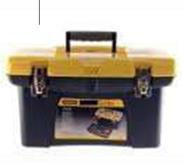 1Коробка с инструментами, приблизительный размер:250 мм x 600 мм x 250 мм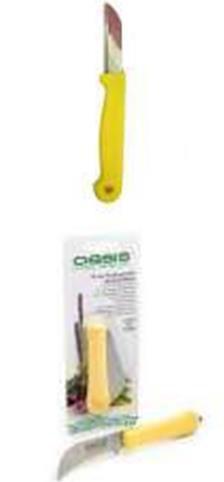 2Флористический нож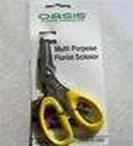 2Ножницы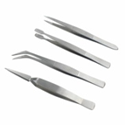 3Пинцет, длина:x20 см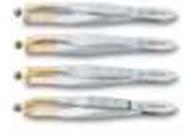 2Бокорезы/кусачки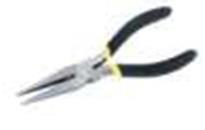 3Плоскогубцы/круглогубцы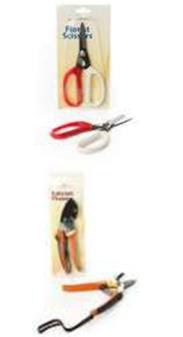 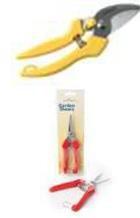 3Секатор/ ножницы для подрезки растений(Садовые инструменты для обрезки растенийМатериал: нержавеющая сталь)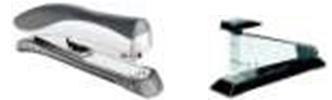 1Степлер канцелярский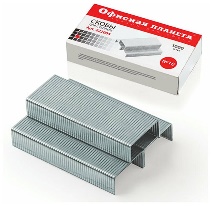 1 уп.Скобы для степлера канцелярского (1 уп. 100 шт.) Скобы могут быть задействованы при создании дизайна и быть его частью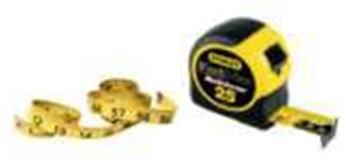 1Мерная рулетка 5м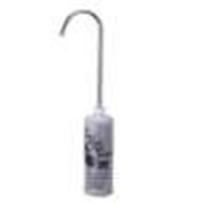 1Флакон для  заполнения пробирок Наполнитель для пробирок Материал: пластик. Объем: 0,5. Бутыль прозрачный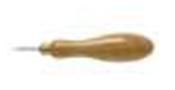 1ШилоШило швейное  предназначено для прокалывания материалов при рукоделии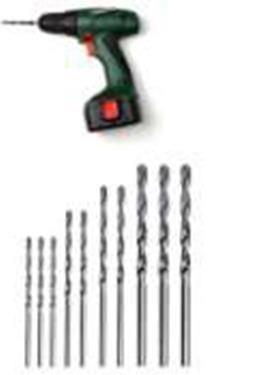 1Дрель-шуруповерт аккумуляторная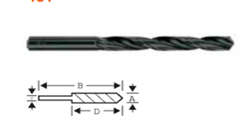 1 наборСверла стандартныеСпиральное сверло для сверления сплошной древесины, ДСП и ДВПРазмер от 1 до 20 мм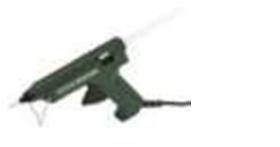 1Клеевой пистолетэлектрический инструмент для быстрой и аккуратной склейки различных поверхностей. рабочее напряжение: 110-230 В;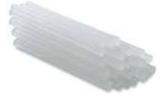 1 уп.Стержни для клеевого пистолета, 1 уп. 40 шт. Стержни клеевые  используются совместно с клеевыми пистолетами, применяются для склеивания изделий из любого материала, включая дерево, ткань, камень, стекло, металл, пластик и пену. Клей - может быть задействован при создании дизайна и быть его частью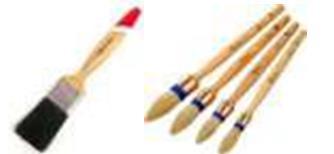 1 наборНабор кистей плоских (не более 25 мм), натуральная щетина, в наборе 3 шт. 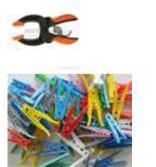 1-10Зажимы/скрепки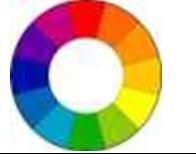 1Цветовой круг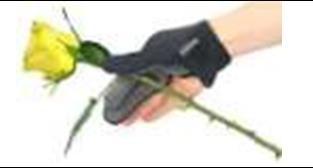 2Перчатка для очистки стебля от шиповПерчатки латексные, тканевые на выбор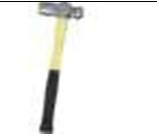 1МолотокМолоток слесарный, фиберглассовая обрезиненная рукоятка, 500 г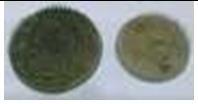 2КензанКензан является исключительно инструментом, не может быть частью готового дизайна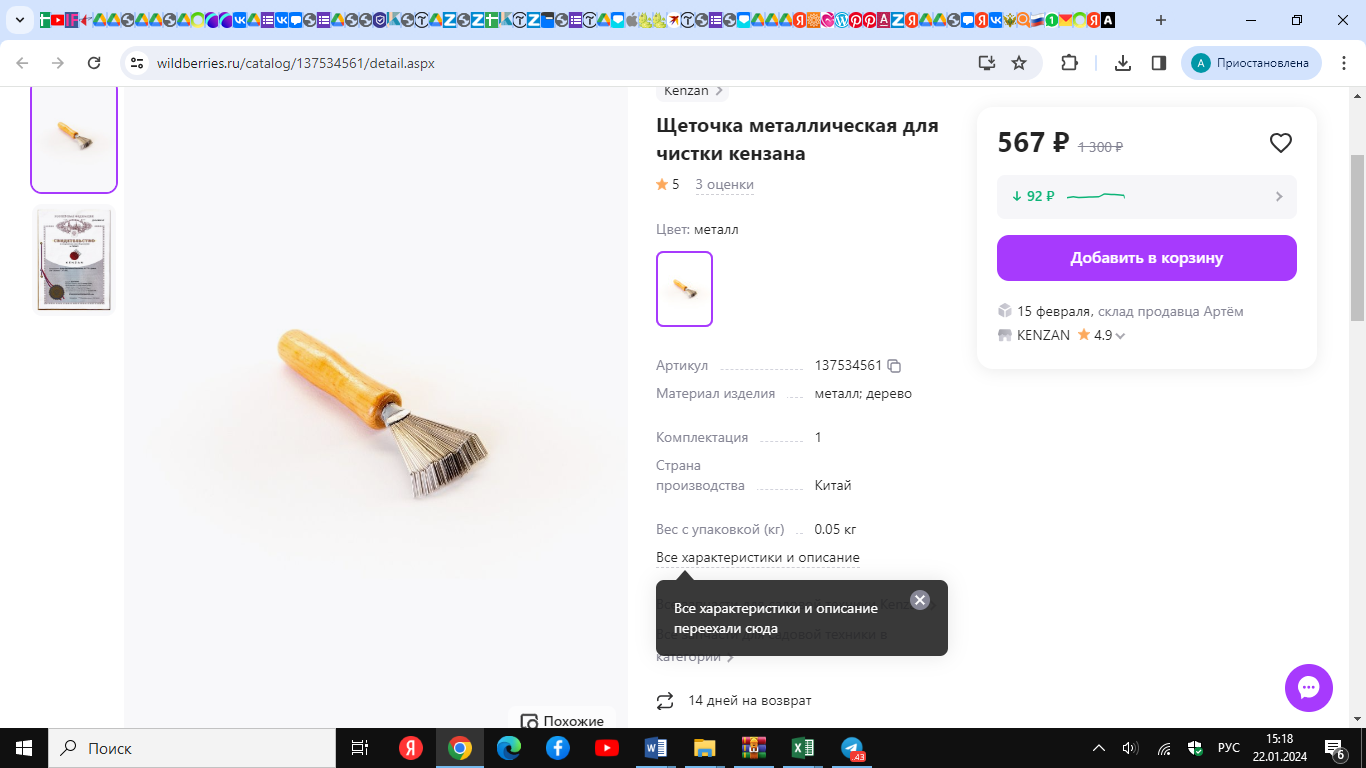 1Щеточка металлическая для чистки кензана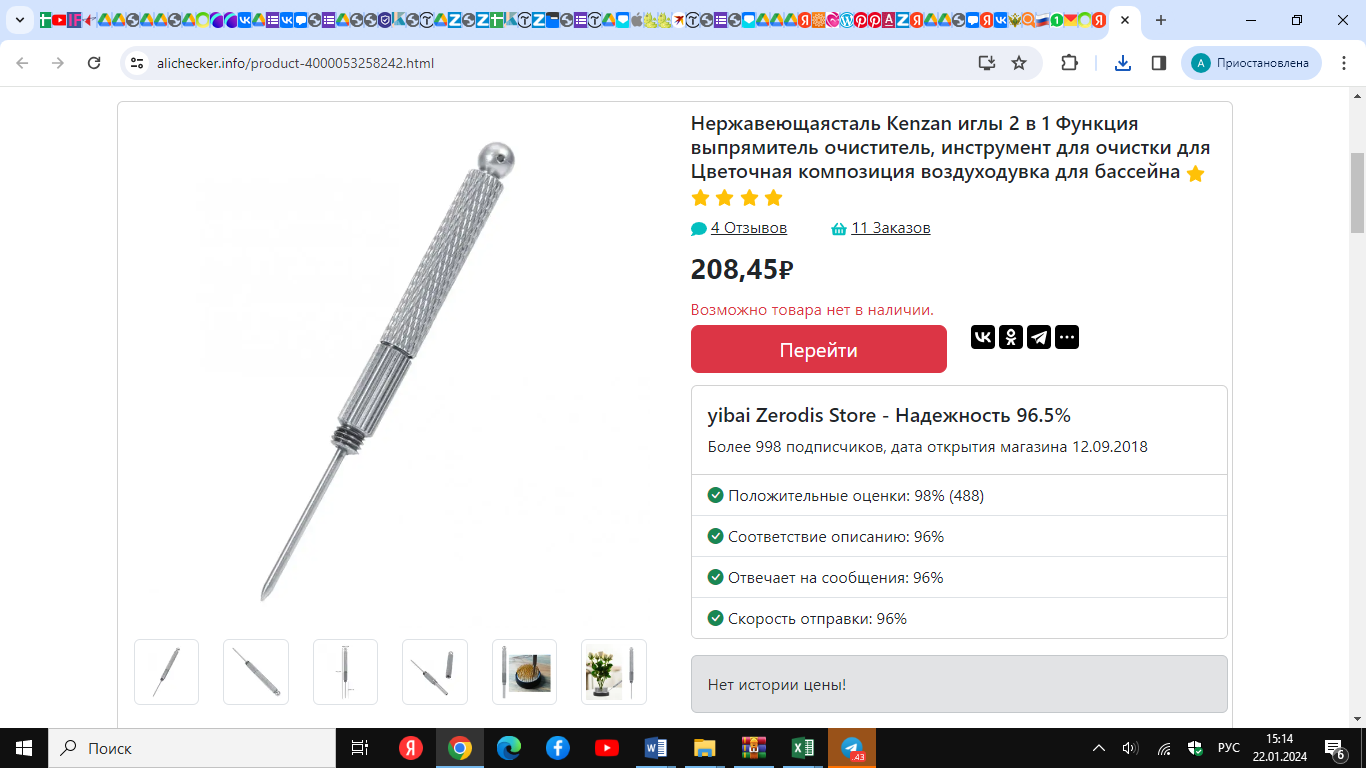 1Выпрямитель игл Kenzan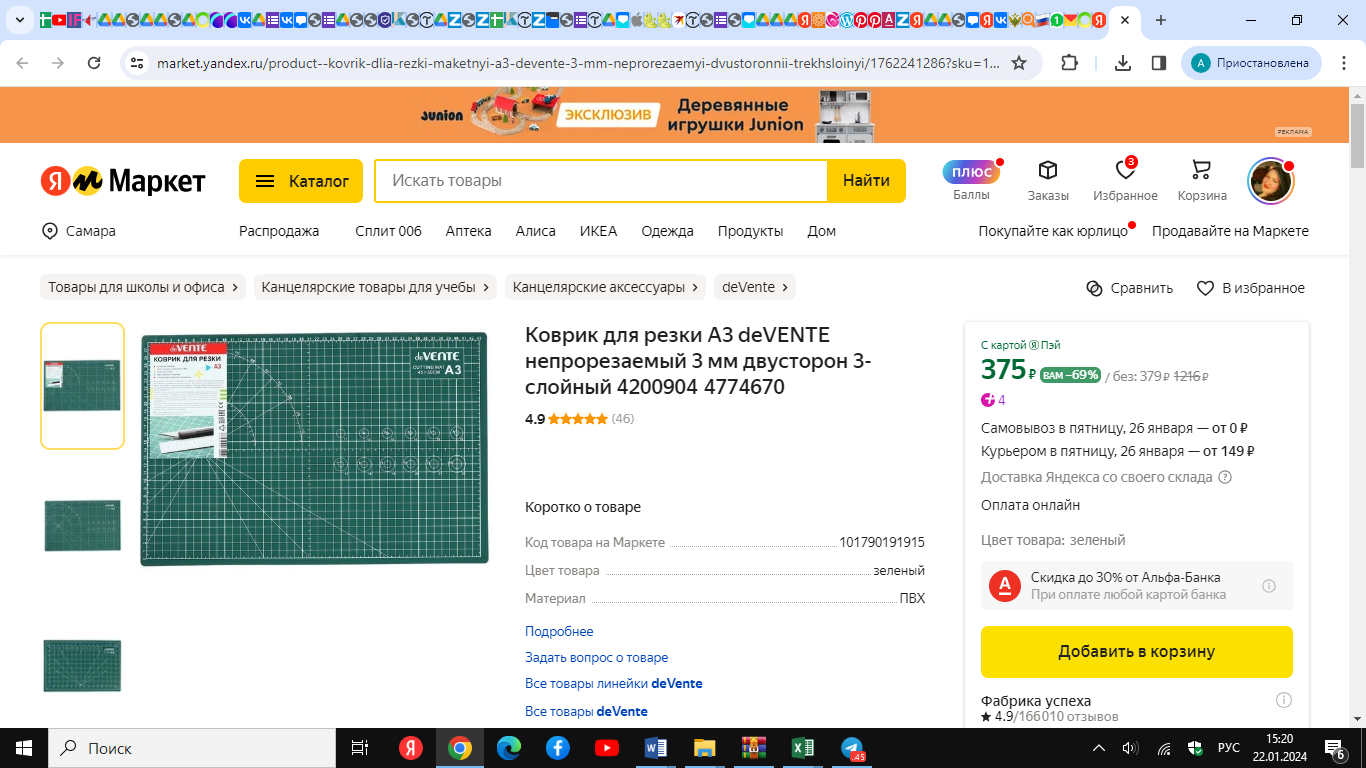 1
Коврик (мат) для резки макетный непрорезаемый двусторонний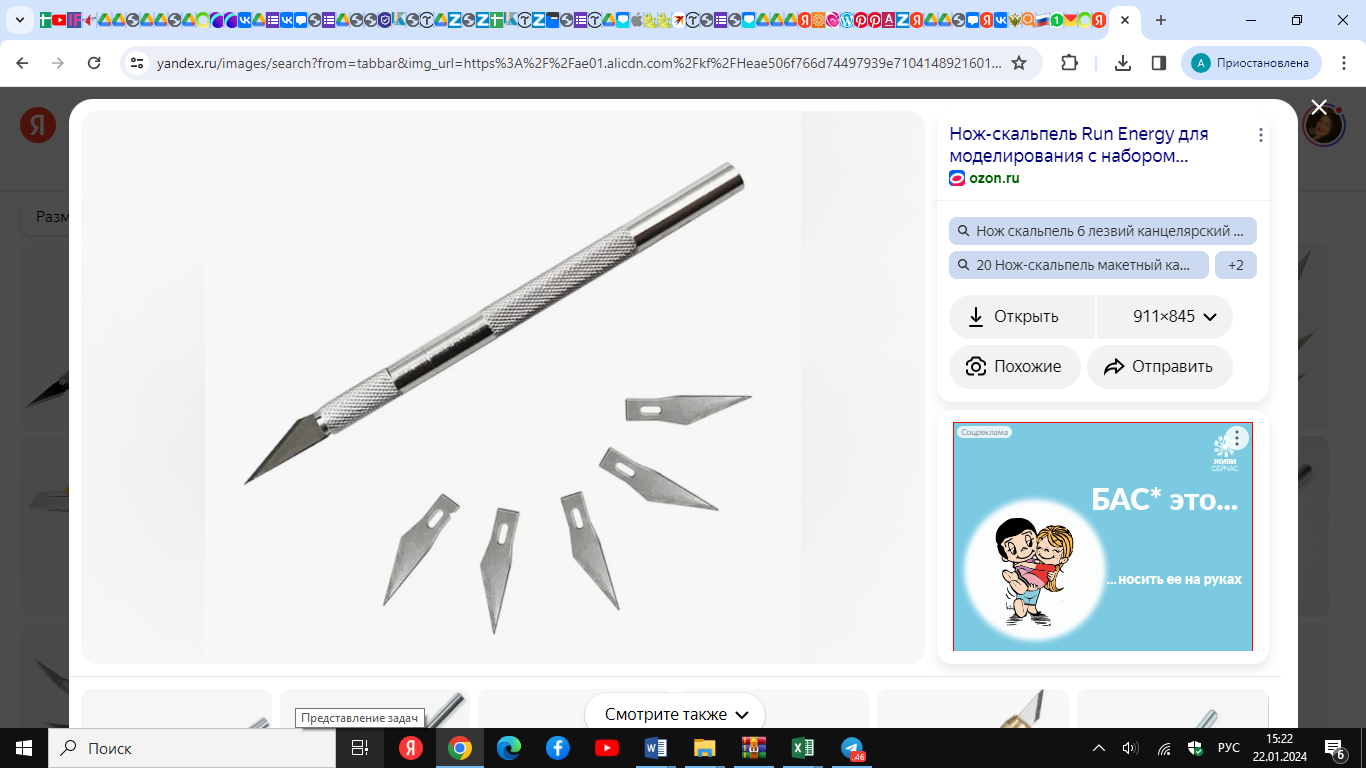 1Макетный нож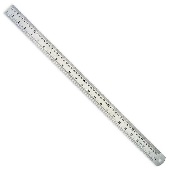 1Линейка не более 60 см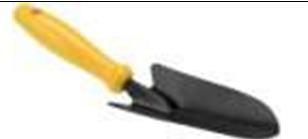 1Садовая лопаткаСовок посадочный, длина не более 30см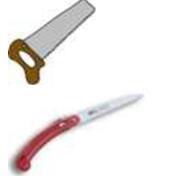 1ПилаРучная пила по дереву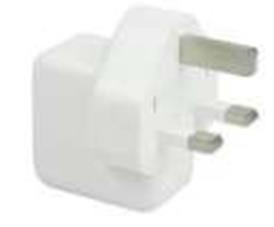 2Сетевой адаптер / переходник электрический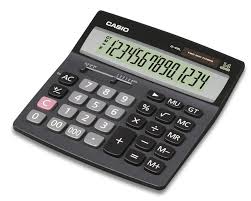 1Калькулятор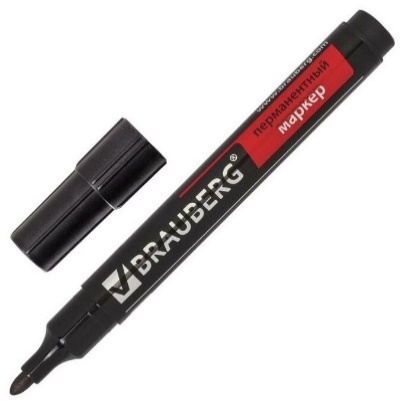 1Канцелярский наборручка шариковая (черная) 1 шт., карандаш простой 1 шт., ластик, ручка гелевая (белая) 1 шт., ручка гелевая (черная) 1 шт., маркер черный перманентный 1 шт., маркер акриловый 2мм пулевидный белый 1 шт.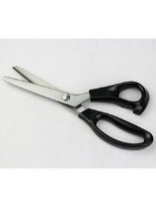 1Ножницы зигзаг фигурные 23.5см